Приложение 4 к Правилам организации государственного надзора состояния промышленной безопасности, охраны труда и горного надзора в системе Государственного Комитета горного и технического надзора Донецкой Народной Республики (пункт 2.14)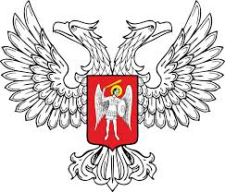 Государственный Комитет горного и технического надзораДонецкой Народной Республики(Государственный Комитет Гортехнадзора ДНР)______________________________________________________________________________(структурное подразделение Государственного Комитета Гортехнадзора ДНР, адрес, телефон, E-mail)______________________________________________________________________________Решениео возобновлении работ, эксплуатации объекта,машин, механизмов, оборудования повышенной опасности№ ___ от «___» ____________ 20____годаНа основании:уведомления ______________________________________________________________________
                     (наименование субъекта хозяйствования, название предприятия/объекта/, учреждения, организации,_______________________________________________№ _____ от «___» __________ 200_ года
фамилия, имя, отчество физического лица-предпринимателя)за подписью_______________________________________________________________________________                        (должность, фамилия, имя, отчество руководителя предприятия, физического лица-предпринимателя, ___________________________________________________________________________________наименование субъекта хозяйствования и адрес предприятия, телефон)проверки от «___» _____________ 20_____ года  № _______________________________________                                                                                                                (должность, фамилия, имя, отчество ___________________________________________________________________________________,  должностного лица Государственного Комитета Гортехнадзора ДНР)Принимаю решение о возобновлении работ, эксплуатации объекта, машин, механизмов, оборудования повышенной опасности:_______________________________________________________________________(объект согласно разделу 2 предписывающего документа № ____ от «___» ________ 20 ___ г.)_______________________________________________________________________На основании:уведомления ______________________________________________________________________
                     (наименование субъекта хозяйствования, название предприятия/объекта/, учреждения, организации,_______________________________________________№ _____ от «___» __________ 200_ года
фамилия, имя, отчество физического лица-предпринимателя)за подписью_______________________________________________________________________________                        (должность, фамилия, имя, отчество руководителя предприятия, физического лица-предпринимателя, ___________________________________________________________________________________наименование субъекта хозяйствования и адрес предприятия, телефон)проверки от «___» _____________ 20_____ года  № _______________________________________                                                                                                                (должность, фамилия, имя, отчество ___________________________________________________________________________________,  должностного лица Государственного Комитета Гортехнадзора ДНР)Принимаю решение о возобновлении работ, эксплуатации объекта, машин, механизмов, оборудования повышенной опасности:_______________________________________________________________________(объект согласно разделу 2 предписывающего документа № ____ от «___» ________ 20 ___ г.)_______________________________________________________________________На основании:уведомления ______________________________________________________________________
                     (наименование субъекта хозяйствования, название предприятия/объекта/, учреждения, организации,_______________________________________________№ _____ от «___» __________ 200_ года
фамилия, имя, отчество физического лица-предпринимателя)за подписью_______________________________________________________________________________                        (должность, фамилия, имя, отчество руководителя предприятия, физического лица-предпринимателя, ___________________________________________________________________________________наименование субъекта хозяйствования и адрес предприятия, телефон)проверки от «___» _____________ 20_____ года  № _______________________________________                                                                                                                (должность, фамилия, имя, отчество ___________________________________________________________________________________,  должностного лица Государственного Комитета Гортехнадзора ДНР)Принимаю решение о возобновлении работ, эксплуатации объекта, машин, механизмов, оборудования повышенной опасности:_______________________________________________________________________(объект согласно разделу 2 предписывающего документа № ____ от «___» ________ 20 ___ г.)_______________________________________________________________________На основании:уведомления ______________________________________________________________________
                     (наименование субъекта хозяйствования, название предприятия/объекта/, учреждения, организации,_______________________________________________№ _____ от «___» __________ 200_ года
фамилия, имя, отчество физического лица-предпринимателя)за подписью_______________________________________________________________________________                        (должность, фамилия, имя, отчество руководителя предприятия, физического лица-предпринимателя, ___________________________________________________________________________________наименование субъекта хозяйствования и адрес предприятия, телефон)проверки от «___» _____________ 20_____ года  № _______________________________________                                                                                                                (должность, фамилия, имя, отчество ___________________________________________________________________________________,  должностного лица Государственного Комитета Гортехнадзора ДНР)Принимаю решение о возобновлении работ, эксплуатации объекта, машин, механизмов, оборудования повышенной опасности:_______________________________________________________________________(объект согласно разделу 2 предписывающего документа № ____ от «___» ________ 20 ___ г.)_________________________________________________________________________________________  (подпись)_______________________________________________________________(должность, фамилия, имя, отчество должностного лица Государственного Комитета Гортехнадзора ДНР)_______________________________________________________________(должность, фамилия, имя, отчество должностного лица Государственного Комитета Гортехнадзора ДНР)_______________________________________________________________(должность, фамилия, имя, отчество должностного лица Государственного Комитета Гортехнадзора ДНР)Решение получил ________________
                                      (подпись) Решение получил ________________
                                      (подпись) _________________________________________________
(должность, фамилия, имя, отчество руководителя предприятия)«___» ____________ 20____года. «___» ____________ 20____года. 